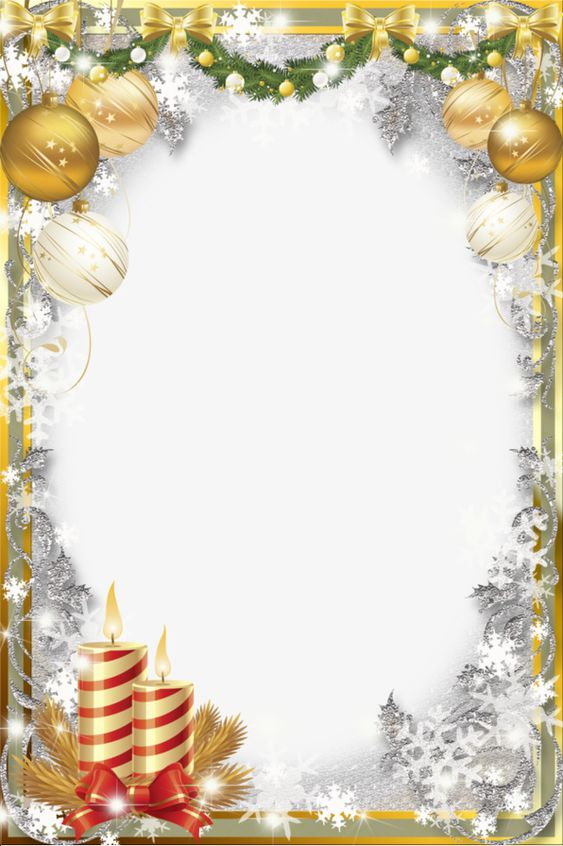 2020 chegou! Iniciamos este  ano repletos de expectativas, de esperanças, e com  anseio  que seria um ano melhor que 2019. Foi então que começamos uma viagem, e todos nós estávamos no mesmo ”barco”.Começamos 2020 navegando de forma tranquila,  cheios de expectativas, cheios de ansiedade, na esperança que seria um ano  melhor que o anterior.  Começamos a navegar nesse mar tranquilo, porém, certo dia,  fomos avisados que o mar estava revolto  e que poderia nos derrubar e afundar em suas  profundas águas. O  melhor a fazer era parar, pois estávamos  com medo dos perigos e precisávamos proteger todos que estavam nesse barco.Não desistimos da viagem, apenas pausamos. E lá de dentro do barco, pensávamos  como  poderíamos continuar essa viagem, enfrentar esse  mar revolto, porém,  de modo que nada nos acontecesse . Foi então que aos pouquinhos  fomos retornando nossa viagem, com muita cautela,  e muito cuidado para que nenhum mal nos acontecesse durante essa viagem. Não foi fácil,  nosso barco atracou várias vezes, o medo  nos deixou vulneráveis, porém, apesar de  toda insegurança,  não desistimos,  mesmo com as dificuldades nós decidimos continuar! Todos juntos nessa viagem, com medo do desconhecido, mas não paramos! Continuamos seguindo com a  missão de  terminar essa viagem da  melhor forma  possível.  A viagem não foi fácil! O que passamos não foi fácil! Choramos, no caminho tivemos medo, pensamos em desistir, pensamos em largar tudo, mas não sabíamos  o que aconteceria. Mas vocês não nos abandonaram, e nós da mesma forma  fizemos de tudo para  que vocês não nos abandonassem, e foi isso que aconteceu, escola e família juntos, unidos  nessa viagem. Continuamos juntos nos reinventando, superando e chegando ao nosso objetivo final. Vocês confiaram na gente, vestiram a camisa da escola, acreditaram no nosso trabalho na nossa competência. E nós  professoras do maternal II agradecemos a parceria durante o ano de 2020 e que apesar das dificuldades estamos todos com saúde e com a certeza de que 2021 será melhor.FELIZ NATAL E UM PRÓSPERO ANO NOVO !